Statistical Analysis of Global Growth (SAGG) 2.0User Manual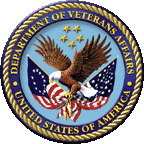 December 2015Department of Veterans Affairs (VA)Office of Information and Technology (OI&T)Enterprise Systems Engineering (ESE)Capacity and Performance Engineering (CPE)Revision HistoryDocumentation RevisionsTable 1 displays the revision history for this document. Revisions to the documentation are based on patches and new versions released to the field.Table . Documentation revision historyPatch RevisionsFor a complete list of patches related to this software, see the Patch Module on FORUM.ContentsRevision History	iiFigures and Tables	vOrientation	vi1	Introduction	12	Functional Description and Use of Software	22.1	System Requirements	22.1.1	Software Dependencies	22.1.2	Upgrading From a Previous Version of SAGG Related to Patch XU*8.0*456	22.1.3	Virgin Installations of SAGG Related to Patch XU*8.0*456	22.2	Software Management	33	SAGG Project Manager Menu	43.1	Check SAGG Environment Option	43.2	Stop SAGG Collection Option	63.3	SAGG Master Background Task Option	7Glossary	8Index	10Figures and TablesFiguresFigure 1. SAGG Project Manager Menu options	4Figure 2. Check SAGG Environment option—Sample user dialogue and report	5Figure 3. Stop SAGG Collection option—Sample user dialogue and report	6Figure 4. SAGG Master Background Task option—Sample user dialogue and report	7TablesTable 1. Documentation revision history	iiTable 2. Documentation symbol/term descriptions	viiTable 3. Statistical Analysis of Global Growth glossary terms	8OrientationHow to Use this Manual The purpose of this manual is to provide information about the Statistical Analysis of Global Growth (SAGG) 2.0 software. This manual defines the use of this software as a resource to Information Resource Management (IRM) staff responsible for capacity management functions at the site. It also highlights the use of the options that are available both locally at the site and nationally on FORUM.Throughout this manual, advice and instructions are offered regarding the use of the Statistical Analysis of Global Growth (SAGG) software and the functionality it provides for Veterans Health Information Systems and Technology Architecture (VistA) software products.Intended AudienceThe intended audience of this manual is all key stakeholders. The stakeholders include the following:Information Resource Management (IRM)—System administrators and Capacity Management personnel at Department of Veterans Affairs (VA) sites who are responsible for computer management and system security on the VistA M Servers.Product Development (PD)—VistA legacy development teams.Product Support (PS).DisclaimersSoftware DisclaimerThis software was developed at the Department of Veterans Affairs (VA) by employees of the Federal Government in the course of their official duties. Pursuant to title 17 Section 105 of the United States Code this software is not subject to copyright protection and is in the public domain. VA assumes no responsibility whatsoever for its use by other parties, and makes no guarantees, expressed or implied, about its quality, reliability, or any other characteristic. We would appreciate acknowledgement if the software is used. This software can be redistributed and/or modified freely provided that any derivative works bear some notice that they are derived from it, and any modified versions bear some notice that they have been modified.Documentation DisclaimerThis manual provides an overall explanation of using the VistA System Monitor (VSM) 1.0 software; however, no attempt is made to explain how the overall VistA programming system is integrated and maintained. Such methods and procedures are documented elsewhere. We suggest you look at the various VA Internet and Intranet SharePoint sites and websites for a general orientation to VistA. For example, visit the Office of Information and Technology (OI&T) Product Development (PD) Intranet Website.	DISCLAIMER: The appearance of any external hyperlink references in this manual does not constitute endorsement by the Department of Veterans Affairs (VA) of this Website or the information, products, or services contained therein. The VA does not exercise any editorial control over the information you find at these locations. Such links are provided and are consistent with the stated purpose of this VA Intranet Service.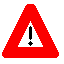 Documentation ConventionsThis manual uses several methods to highlight different aspects of the material:Various symbols are used throughout the documentation to alert the reader to special information. Table 2 gives a description of each of these symbols:Table . Documentation symbol/term descriptionsDescriptive text is presented in a proportional font (as represented by this font).Conventions for displaying TEST data in this document are as follows:The first three digits (prefix) of any Social Security Numbers () begin with either “000” or “666”.Patient and user names are formatted as follows:<APPLICATION NAME/ABBREVIATION/NAMESPACE>PATIENT,<N><APPLICATION NAME/ABBREVIATION/NAMESPACE>USER,<N>Where “<APPLICATION NAME/ABBREVIATION/NAMESPACE>“ is defined in the Approved Application Abbreviations document and “<N>“ represents the first name as a number spelled out or as a number value and incremented with each new entry.For example, in SAGG (KMPS) test patient and user names would be documented as follows:KMPSPATIENT,ONE or KMPSUSER,ONEKMPSPATIENT,TWO or KMPSUSER,TWOKMPSPATIENT,THREE or KMPSUSER,THREEKMPSPATIENT,14 or KMPSUSER,14Etc.“Snapshots” of computer online displays (i.e., screen captures/dialogues) and computer source code is shown in a non-proportional font and can be enclosed within a box.User’s responses to online prompts are bold typeface and highlighted in yellow (e.g., <Enter>). The following example is a screen capture of computer dialogue, and indicates that the user should enter two question marks:Select Primary Menu option: ??Emphasis within a dialogue box is bold typeface and highlighted in blue (e.g., STANDARD LISTENER: RUNNING).Some software code reserved/key words are bold typeface with alternate color font.References to “<Enter>“ within these snapshots indicate that the user should press the Enter key on the keyboard. Other special keys are represented within < > angle brackets. For example, pressing the PF1 key can be represented as pressing <PF1>.Author’s comments are displayed in italics or as “callout” boxes.	NOTE: Callout boxes refer to labels or descriptions usually enclosed within a box, which point to specific areas of a displayed image.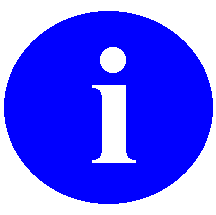 This manual refers to the M programming language. Under the 1995 American National Standards Institute (ANSI) standard, M is the primary name of the MUMPS programming language, and MUMPS is considered an alternate name. This manual uses the name M.All uppercase is reserved for the representation of M code, variable names, or the formal name of options, field/file names, and security keys (e.g., the XUPROGMODE security key).	NOTE: Other software code (e.g., Delphi/Pascal and Java) variable names and file/folder names can be written in lower or mixed case (e.g., CamelCase).Documentation NavigationThis document uses Microsoft® Word’s built-in navigation for internal hyperlinks. To add Back and Forward navigation buttons to the toolbar, do the following:Right-click anywhere on the customizable Toolbar in Word (not the Ribbon section).Select Customize Quick Access Toolbar from the secondary menu.Select the drop-down arrow in the “Choose commands from:” box.Select All Commands from the displayed list.Scroll through the command list in the left column until you see the Back command (green circle with arrow pointing left).Select/Highlight the Back command and select Add to add it to your customized toolbar.Scroll through the command list in the left column until you see the Forward command (green circle with arrow pointing right).Select/Highlight the Forward command and select Add to add it to the customized toolbar.Select OK.You can now use these Back and Forward command buttons in your Toolbar to navigate back and forth in your Word document when clicking on hyperlinks within the document.	NOTE: This is a one-time setup and is automatically available in any other Word document once you install it on the Toolbar.How to Obtain Technical Information OnlineExported VistA M Server-based software file, routine, and global documentation can be generated using Kernel, MailMan, and VA FileMan utilities.	NOTE: Methods of obtaining specific technical information online is indicated where applicable under the appropriate section.Help at PromptsVistA M Server-based software provides online help and commonly used system default prompts. Users are encouraged to enter question marks at any response prompt. At the end of the help display, you are immediately returned to the point from which you started. This is an easy way to learn about any aspect of VistA M Server-based software.Obtaining Data Dictionary ListingsTechnical information about VistA M Server-based files and the fields in files is stored in data dictionaries (DD). You can use the List File Attributes option on the Data Dictionary Utilities menu in VA FileMan to print formatted data dictionaries.	REF: For details about obtaining data dictionaries and about the formats available, see the “List File Attributes” section in the “File Management” section in the VA FileMan Advanced User Manual.AssumptionsThis manual is written with the assumption that the reader is familiar with the following:VistA computing environment:Kernel—VistA M Server softwareVA FileMan data structures and terminology—VistA M Server softwareMicrosoft® Windows environmentM programming languageReference MaterialsReaders who wish to learn more about the Statistical Analysis of Global Growth (SAGG) software should consult the following:Statistical Analysis of Global Growth (SAGG) Installation GuideStatistical Analysis of Global Growth (SAGG) User Manual (this manual)Statistical Analysis of Global Growth (SAGG) Technical ManualCapacity and Performance Engineering (CPE) website (for more information on CPE services).This site contains other information and provides links to additional documentation.VistA documentation is made available online in Microsoft® Word format and in Adobe® Acrobat Portable Document Format (PDF). The PDF documents must be read using the Adobe® Acrobat Reader, which is freely distributed by Adobe® Systems Incorporated.VistA documentation can be downloaded from the VA Software Document Library (VDL).	REF: See the Statistical Analysis of Global Growth (SAGG) manuals on the VDL.VistA documentation and software can also be downloaded from the Product Support (PS) Anonymous Directories.IntroductionThe Office of Information and Technology (OI&T) developed the Statistical Analysis of Global Growth (SAGG) software in order to obtain more accurate information regarding the current and future Veterans Health Information Systems and Technology Architecture (VistA) database growth rates at the VA Medical Centers (VAMCs).The Statistical Analysis of Global Growth (SAGG) software is intended to be used by Information Resource Management (IRM) staff responsible for the capacity management functions at their facility. The SAGG software allows the facility to review database, software, and file size information.The SAGG software is strongly dependent on the site to schedule and run the collection task on a regular basis. Menus and options are provided locally at the site to allow IRM staff to accomplish and monitor this task.The collection task obtains information on the production global, software, and file information from the site and automatically transfers this data via network mail to the Capacity Planning (CP) National Database.The information in the CP National Database is fully accessible by all sites through the national FORUM system. Menus and options are provided nationally giving the site the ability to review the growth trends of their database, software, and files.Functional Description and Use of SoftwareThe Statistical Analysis of Global Growth (SAGG) software is a fully automated support tool developed by the Capacity Planning (CP) team, which entails the monthly capture of global database, software, and file size information from participating sites.This version of the software can be installed over any previous versions of SAGG without any adverse problems. The current version of the software is compatible with Caché for Windows and Caché for VMS operating systems.Installing the SAGG Project software creates the collection process mechanism and other necessary components of the software. The fully automated data collection cycle entails capturing all production global, software, and file specifics at the site into a temporary ^XTMP(“KMPS”) collection global. Once collected, the information is converted into an electronic mail message that is automatically transferred via network mail and merged into a Capacity Planning (CP) National Database. The temporary collection global is then deleted from the site’s system. The site also receives a summary of the global statistical data in the form of an electronic turn-around message.IRM staff uses the options that are locally available at the site to manage this software. IRM staff responsible for capacity management tasks at the site can also use the options available on FORUM. The options on FORUM allow them to review growth trends of their database, software, and file size.System RequirementsSoftware DependenciesThe original distribution of the Statistical Analysis of Global Growth (SAGG) software 2.0, Patch KMPS*2*0, was dependent on Patches KMPD*2.0*6 and XU*8.0*456. Patch KMPS*2*0 is a Kernel Installation and Distribution System (KIDS) software release. SAGG Installation Instructions can be found in the description for Patch KMPS*2*0, located on the Patch Module (i.e., Patch User Menu [A1AE USER]) on FOURM.Upgrading from a Previous Version of SAGG Related to Patch XU*8.0*456	CAUTION: If your site is upgrading from a previous version of SAGG, Patch XU*8.0*456 must be installed for SAGG 2.0 to work with Caché 5.2.Virgin Installations of SAGG Related to Patch XU*8.0*456	CAUTION: If your site is installing SAGG for the first time, Patch XU*8.0*456 must be installed for the SAGG Master Background Task Option [KMPS SAGG REPORT] to work.Software ManagementThe SAGG software is managed locally by IRM staff through the SAGG Project Manager Menu [KMPS SAGG MANAGER], which is located under the Capacity Management menu [XTCM MAIN]. The XTCM MAIN menu is found under the Kernel Eve menu and should be assigned to IRM staff members who support this software and other capacity planning tasks.Additionally, these same IRM staff members should also have the SAGG Access to Albany CIOFO Menu [A1B9 IFO FORUM TO IFO ALBANY] assigned to them on FORUM. This menu allows them to review growth trends of their database, software, and file size.SAGG Project Manager MenuThis section describes the SAGG Project Manager Menu [KMPS SAGG MANAGER] that is located locally at the site. This menu helps the site manage the SAGG (Statistical Analysis of Global Growth) Project. This is broken down by the individual options with a discussion of each option and examples of user interaction. This portion should be thought of and used as a reference guide to the local options within the software.Figure . SAGG Project Manager Menu optionsSAGG Project Manager Menu	[KMPS SAGG MANAGER]	Check SAGG Environment	[KMPS SAGG STATUS]	Stop SAGG Collection	[KMPS SAGG STOP]Check SAGG Environment OptionThe Check SAGG Environment option [KMPS SAGG STATUS] checks the environment of the SAGG (Statistical analysis of Global Growth) Project. In addition to providing information regarding the SAGG collection routines, this option checks the status of SAGG patch installation at the site.Figure . Check SAGG Environment option—Sample user dialogue and reportKMPD STATUS                   Jul 10, 2007 13:58:28          Page:    1 of    3                             Environment Check for                                   KMPS v2.0   Current Status.............. SCHEDULED   SAGG Master Background Task. KMPS SAGG REPORT   QUEUED TO RUN AT............ AUG 04, 2007@19:30 (Saturday)   RESCHEDULING FREQUENCY...... 28 days   TASK ID..................... 7902547   QUEUED BY................... POSTMASTER  (Active)   Temporary collection global.                        ^XTMP(“KMPS”)............... NOT Present            SAGG Project will collect metrics on ALL volumes            Enter ?? for more actionsSelect Action:Next Screen// <Enter> NEXT SCREENKMPD STATUS                   Jul 10, 2007 13:58:28          Page:    2 of    3                             Environment Check for                                   KMPS v2.0                                    # of      File                            Entries    -------------------------       -------    8970.1-SAGG PROJECT                   1    SAGG routines............... 7 Routines - No Problems        Node/CPU Data............... ISC1A1  AlphaServer ES40 (2)                                 ISC1A2  AlphaServer ES40 (2)                                 ISC1A3  hp AlphaServer ES80 7/1000 (4)                                ISC1A4  hp AlphaServer ES80 7/1000 (4)            Enter ?? for more actionsSelect Action:Next Screen// <Enter> NEXT SCREENKMPD STATUS                   Jul 10, 2007 13:58:28          Page:    3 of    3                             Environment Check for                                   KMPS v2.0   KMP-CAPMAN Mail Group....... KMPSEMPLOYEE,ONE                                KMPSEMPLOYEE,TWO                                KMPSEMPLOYEE,THREE (DISUSER)                                KMPSEMPLOYEE,FOUR     SAGG = Statistical Analysis of Global GrowthStop SAGG Collection OptionThe Stop SAGG Collection option [KMPS SAGG STOP] informs the SAGG Project collection routines to begin an orderly shutdown process. Each collection routine stops after reaching an appropriate break point.Figure . Stop SAGG Collection option—Sample user dialogue and report                        SAGG Project Status                             KMPS v2.0     The ‘SAGG Master Background Task’ [KMPS SAGG REPORT] is     Scheduled to run as Task ID 3883 on JUN 26, 1998 @ 19:00 mailto:1998@19:00     every 28 days.     XTMP(“KMPS”) Global Location: VAH,VAA     The temporary collection global (i.e., ^XTMP(“KMPS”)) has data.     The SAGG Project routines are still running on:       ROU, VAA, VBB, VCCPress <RETURN> to continue: <Enter>Do you wish to manually STOP the SAGG Project collection routines (Y/N)? N// ?Enter either ‘Y’ or ‘N’.Do you wish to manually STOP the SAGG Project collection routines (Y/N)? N// YES     The SAGG Project collection routines have been notified to     begin an orderly shut-down process.SAGG Master Background Task OptionThe SAGG Master Background Task option [KMPS SAGG REPORT] is not assigned to any menu. This option is scheduled through TaskMan to start SAGG Project’s master collection routine in the background. This option should be rescheduled with the Schedule/Unschedule Options [XUTM SCHEDULE] under the Taskman Management menu for every 28 days to ensure same day-of-week collection cycles. If this option does not execute properly, a warning message is sent to the KMPS-SAGG mail group.Figure 4 shows an example of a typical display when using the Schedule/Unschedule Options:Figure . SAGG Master Background Task option—Sample user dialogue and reportSelect OPTION to schedule or reschedule: KMPS SAGG REPORT <Enter> (R)                          Edit Option Schedule    Option Name: KMPS SAGG REPORT                  Menu Text: SAGG Master Background Task               TASK ID: 3883____________________________________________________________________  QUEUED TO RUN AT WHAT TIME: JUN 26,1998@19:00 DEVICE FOR QUEUED JOB OUTPUT: QUEUED TO RUN ON VOLUME SET:      RESCHEDULING FREQUENCY: 28D              TASK PARAMETERS:            SPECIAL QUEUEING:COMMAND:                      Press <PF1>H for help    InsertGlossaryTable . Statistical Analysis of Global Growth glossary terms	: For a list of commonly used terms and definitions, see the OI&T Master Glossary VA Intranet Website.

For a list of commonly used acronyms, see the VA Acronym Lookup Intranet Website.IndexAA1B9 IFO FORUM TO IFO ALBANY Menu, 3AcronymsIntranet Website, 9Assumptions, ixCCallout Boxes, viiiCapacity Planning Menu, 3Check SAGG Environment option, 4Collection Global, 2Contents, ivConventionsDocumentation, viiCP National Database, 1, 2CPEWebsite, ixDData DictionaryData Dictionary Utilities Menu, ixListings, ixDescription, Functional, 2DisclaimersDocumentation, viSoftware, viDocumentationConventions, viiRevisions, iiSymbols, viiDocumentation Disclaimer, viDocumentation Navigation, viiiEEve Menu, 3FFigures, vFORUM, iii, 1, 2, 3Functional Description, 2GGlobals^XTMP, 2Glossary, 8Intranet Website, 9HHelpAt Prompts, ixOnline, ixQuestion Marks, ixHistoryRevisions, iiHome PagesAcronyms Intranet Website, 9Adobe Website, xCPE Website, ixGlossary Intranet Website, 9VA Software Document Library (VDL), xHow toObtain Technical Information Online, ixUse this Manual, viIImplementation, 2installation of SAGGKMPS SAGG REPORT, 2SAGG Master Background Task Option, 2upgrading from previous version, 2Virgin, 2Intended Audience, viIntroduction, 1KKMP-CAPMAN Mail Group, 7KMPD*2.0*6, 2KMPS SAGG MANAGER Menu, 3, 4KMPS SAGG REPORT Option, 2, 7KMPS SAGG STOP Option, 6KMPS*2*0, 2LList File Attributes Option, ixMMail GroupsKMP-CAPMAN, 7MenusA1B9 IFO FORUM TO IFO ALBANY, 3Capacity Planning Menu, 3Data Dictionary Utilities, ixEve, 3KMPS SAGG MANAGER, 3, 4SAGG Access to Albany CIOFO Menu, 3SAGG Project Manager Menu, 3, 4Taskman Management menu, 7XTCM MAIN, 3NNational Database, Capacity Planning, 1, 2OObtainingData Dictionary Listings, ixOnlineDocumentation, ixTechnical Information, How to Obtain, ixOptionCheck SAGG Environment, 4OptionsA1B9 IFO FORUM TO IFO ALBANY, 3Capacity Planning Menu, 3Data Dictionary Utilities, ixEve, 3KMPS SAGG MANAGER, 3, 4KMPS SAGG REPORT, 7KMPS SAGG STOP, 6List File Attributes, ixSAGG Access to Albany CIOFO Menu, 3SAGG Master Background Task, 7SAGG Project Manager Menu, 3, 4Schedule/Unschedule Options, 7Stop SAGG Collection, 6Taskman Management menu, 7XTCM MAIN, 3XUTM SCHEDULE, 7Orientation, viPPatch KMPD*2.0*6, 2Patch KMPS*2*0, 2Patch XU*8.0*456, 2PatchesRevisions, iiiPS Anonymous Directories, xQQuestion Mark Help, ixRReference Materials, ixRevision History, iiDocumentation, iiPatches, iiiSSAGGDescription, 2Software management, 3SAGG Access to Albany CIOFO Menu, 3SAGG Master Background Task Option, 2, 7SAGG Project Collection RoutinesShutdown Process, 6SAGG Project Manager Menu, 3, 4Schedule/Unschedule Options, 7Shutdown ProcessSAGG Project Collection Routines, 6SoftwareManagement, 3Software Disclaimer, viStop SAGG Collection Option, 6SymbolsFound in the Documentation, viiSystem Requirements, 2KMPS SAGG REPORT, 2SAGG Master Background Task Option, 2upgrading from previous version, 2Virgin installation, 2TTables, vTaskman Management Menu, 7Uupgrading from a previous version of SAGG, 2URLsAcronyms Intranet Website, 9Adobe Website, xCPE Website, ixGlossary Intranet Website, 9VA Software Document Library (VDL), xVVA Software Document Library (VDL)Website, xVirgin installations of SAGG, 2KMPS SAGG REPORT, 2SAGG Master Background Task Option, 2WWebsitesAcronyms Intranet Website, 9Adobe Website, xCPE, ixGlossary Intranet Website, 9VA Software Document Library (VDL), xXXTCM MAIN Menu, 3XTMP Global, 2XTMP(”KMPS”) Collection Global, 2XU*8.0*456, 2XUTM SCHEDULE Option, 7DateRevisionDescriptionAuthor12/30/20154.1Updated document based on Statistical Analysis of Global Growth *SAGG) updates based on Kernel Patch XU*8.0*568.Software: SAGG 2.0.REDACTED10/--/20154.0This patch enables SAGG to run on Linux based systems. It also does not collect metrics on all volume sets.Software: SAGG 2.0.REDACTED07/--/20073.0Patch SAGG 2.0 updates the SAGG PROJECT package to Version 2.0. This version removes support for DSM/MSM and now uses APIs from the CM TOOLS package, which are not SAGG specific. The only operating systems now supported are Cache for Windows and Cache for VMS. Other documentation updates:The KMPS-SAGG mail group is no longer in use. The KMP-CAPMAN is now used for all notifications.There are no new options, and they all work the same except for [KMPS SAGG STATUS]. This option now uses ListManager to the display is different.Software: SAGG 2.0.REDACTED01/--/20052.0Reformatted document to follow current ISS standards.Reviewed document and edited for the “Data Scrubbing” and the “PDF 508 Compliance” projects.Data Scrubbing—Changed all patient/user TEST data to conform to HSD&D standards and conventions as indicated below:The first three digits (prefix) of any Social Security Numbers (SSN) start with “000” or “666.”Patient or user names are formatted as follows: KMPDPATIENT,[N] or KMPDUSER,[N] respectively, where the N is a number written out and incremented with each new entry (e.g., KMPDPATIENT, ONE, KMPDPATIENT, TWO, etc.).Other personal demographic-related data (e.g., addresses, phones, IP addresses, etc.) were also changed to be generic.PDF 508 Compliance—The final PDF document was recreated and now supports the minimum requirements to be 508 compliant (i.e., accessibility tags, language selection, alternate text for all images/icons, fully functional Web links, successfully passed Adobe Acrobat Quick Check).REDACTED07/--/19981.0Initial Statistical Analysis of Global Growth (SAGG) 1.8 software documentation creation.REDACTEDSymbolDescriptionNOTE/: Used to inform the reader of general information including references to additional reading material.CAUTION or DISCLAIMER: Used to caution the reader to take special notice of critical information.TermDescriptionBLOCKA unit of measure of the size of the disk used by both the operating system and M platforms. Caché BLOCKS are typically 8192 bytes (8k).CAPACITY PLANNINGThe process of assessing a system’s capacity and evaluating its efficiency relative to workload in an attempt to optimize system performance.COLLECTION CYCLEOccurs when the SAGG background task begins obtaining data regarding the size and efficiency of the globals on the monitored volume sets. Additionally, software and file information is collected. Normally, a site should schedule the collection cycle for every 28 days.COMPLEXITY LEVELA ranking order for sites based on calculated workload needs. Four levels exist with 1 being the largest and 4 being the smallest type facility.DATA BLOCKA component of the global tree-structure that is used by the M platform to contain the actual information.DATABASEA set of information, consisting of at least one file, which is specific for a given purpose. The VistA database is composed of a number of VA FileMan files.DISK MODEL RANKA ranking order for sites based on calculated disk capacity needs.GLOBALTree-structured system of nodes containing common data. M platforms store data on the disk in the form of global arrays. A global is composed of both pointer and data blocks.GLOBAL EFFICIENCYDetermines the amount of space used within the entire block structure of a particular global. A higher efficiency indicates that the global is compacted, and therefore, using less disk space.GLOBAL SIZEDetermines the amount of pointer and data blocks used by a particular global.MAPComposed of subunits called blocks. A map consists of 400 blocks.MODEL RANKA ranking order for sites based on calculated VistA workload needs.POINTER BLOCKA component of the global tree-structure that is used by the M platform to find the location of data blocks.SAGGStatistical Analysis of Global Growth. A fully automated support tool developed by the Capacity Planning (CP) team, which entails the monthly capture of global, database, software, and file size information from participating sites.SESSION NUMBERTimestamp of when the collection cycle was run. The session number is defined from the +$H system variable.TURN-AROUND MESSAGEThe mail message that is returned to the KMPS-SAGG mail group detailing the database and global growth over the previous reported session.ZEROTH NODEThe number of file entries is stored within the zeroth node of VistA software files. This information is used to determine software file growth statistics.